We need your help to learn more about your voting experience for the 2016 Election. The Help America Vote Act (HAVA) was passed to make sure everyone in this country could cast a private and independent vote. Now, we want to make sure the law is working. You can help by completing this survey.We have several ways for you to do that. You can go on-line at the Self Advocates Becoming Empowered (SABE) website, www.sabeusa.org or your state Protection and Advocacy organization website. We also have a direct link to the survey:  https://www.surveymonkey.com/r/2016VoterExperienceSurvey  You can do this independently or with help from someone, you choose.If you have any problems completing the survey using the internet, immediately contact Juliana Huerena at prinzajana17@gmail.com or (602) 502-7426.Not everyone has access to a computer or the internet; so many self advocacy groups across the country are helping members complete the survey by filling it out by hand or at self advocacy meetings and conferences. Surveys completed by hand need to be returned to your state or local Self Advocacy group or your state Protection and Advocacy organization. You may also reach out to the SABE Voter team and complete a survey with them. You can reach Teresa Moore at mooreadvocacy@hotmail.com, (602)725-3117.If you have surveys completed by hand you can mail or email them to: Essie Pederson, 5242 Sunrise View Circle, Liberty Township, OH 45044 or essie.pederson@gmail.com .If you have any problems making copies of the survey for meetings or postage to mail them to Essie; contact your state Protection and Advocacy organization or Teresa Moore, SABE Voter staff person at (602) 725-3117.Just as it is important to know that YOUR VOTE COUNTS, we need to know that you have the accessibility you need to MAKE IT COUNT.Thank you, SABE Voter Team***************************************************************************START HERE:Do you have a disability?  Yes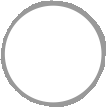   No. Then you do not need to complete the survey.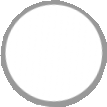 IF YES, PLEASE GO TO THE NEXT PAGE.2. If you are comfortable, please pick the type of disability. Please check all that apply.Intellectual/Cognitive    AutismPhysicalVisualHearingMental HealthNot comfortable answering Other, please explain. ______________________________3. Was this your first time voting?   Yes    No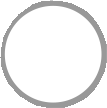 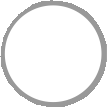 4. Did you feel good about your voting experience?   Yes    No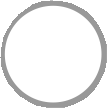 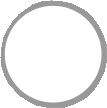 5. What could have made your voting experience better? This question is optional.6. How did you complete and cast your ballot?IndependentlyWith assistance of poll workers or judges	With assistance of a family member or friendWith my service provider staff7. How did you vote?Vote by mail or Absentee ballot  (if you selected this circle you are to go directly to Page 8, Question 21)Polling place on election day    Early voting site8. How did you get to the polling place?Public transportation    Para-transitYour own carWalked or Used my wheelchair    Service ProviderFamily or Friend    Does not apply9. Did you experience any problems with accessibility at your polling place? Check all that apply.Accessible parking not available Could not locate the entranceCould not locate the voting area when inside the building Ramp or elevator was not working or difficult to useCould not easily move around the voting area in my wheelchair No problems with accessibilityOther, please explain.10. How long did you wait in line until you signed in to vote?Less than 5 minutesMore than 5 minutes and Less than 30 minutesMore than 30 minutesDoes not applyIf more than 30 minutes, how long did you wait?	11. How did the poll workers or judges make you feel or treat you? Check all that apply.Was treated professionally Was treated with respect Was rushedWas treated like I was a bother Was treated with patienceWas treated like I could not vote by myselfOther, please explain.12. Were you able to vote privately (where no one else could see your ballot)?Yes No   Does not apply If no, please explain.13. Were you able to vote independently?Yes    No14. Did the poll worker or judge offer you to use an accessible voting machine? Check all that apply.Yes NoI did not feel I needed oneI did not want to bother anyoneI did not know how to operate the accessible voting machine I requested a Provisional or Affidavit ballotThere was no accessible voting machine at my polling place The accessible voting was not up and runningDoes not applyOther, please explain.15. How long did you wait to use the accessible voting machine?Waited less than 15 minutes to use the accessible voting machine    Waited more than 30 minutes to use the accessible voting machine    No problems using the accessible voting machineDoes not apply16. Did the poll workers or judges have any problems setting up or activating the accessible voting machine?NoCould not find the headsets    Could not turn the screen onDid not know how to activate the identification card   Did not know how to activate the audio features    Did not know how to adjust the volumeThey had to get someone else to help    Does not applyOther, please tell us.17. Did the poll worker or judge give you clear instructions on how to use the accessible voting machine?Yes    NoI did not need instructions on how to use the accessible voting machine    The instructions were too complicated or hard to understandDoes not apply18. Did you experience any problems operating the accessible voting machine while casting your vote?  If yes, what happened? Check all that apply.NoI could not change my selections I could not review my selectionsI could not use the language I selected (i.e. Spanish, Chinese, etc...) I could not adjust the audio speedI could not adjust the volumeI was unable to turn the monitor on Does not applyOther, please explain.19. When you used the accessible voting machine, did you use: (check all that apply)Large print    Regular printAudio, non-visual    Sip and puffDoes not applyOther, please explain.20. Were you able to cast a secret ballot using an accessible voting machine? Check all that apply.YesDid not use the accessible voting machine No working accessible voting machineThe poll worker or judge could not operate the voting machine The poll workers or judges could not find the headsetsThe voting machine was not in a private area I felt more comfortable with assistanceDoes not applyOther, please tell us what happened.21. Tell us about your mail or absentee voting experience. Check all that apply.I like voting at homeI could not understand the ballot The print of the ballot was too smallIt was NOT my idea to use the by mail or absentee ballotI used the by mail or absentee ballot because I was out of town or was not able to vote on Election DayI used a by mail or absentee ballot because I felt that I could not vote privately if I went to a polling place I had to use a by mail or absentee ballot because I had no supports to go to the polling placeOther, please explain.22. If you could choose the easiest way for you to vote privately and independently, what would it be?Mail or Absentee ballot    Early votingPolling placePolling place with an accessible voting machine    Computer or tablet at the polling placeComputer or tablet at home    Other, please explain.23. Do you know who to call if you have problems voting?Yes    NoIf yes, who?24. How did you get voting information? Check all that apply.Information from the internetAttended meeting or forums about candidates and issues Information from the television: debate, talk shows, commercials Information from family and friendsInformation from the NewspaperInformation from Social Media (Facebook, Twitter, YouTube ads) NoneOther, please explain.25. Are there any languages, other than English, that you or your family speaks at home that would help you or them to understand the voting process better?  If so, please list those languages.26. Will you vote in another election?Yes    NoIf no, tell us why not?27. For the next election, how will you cast your ballot?SameAt a polling placeAt a polling place using an accessible voting machineAt a polling place with assistance from a poll worker or judge    At a polling place with assistance from family or friendBy mail or absentee ballotOther, please tell us what you will change.28. In what state or U.S. territory do you live?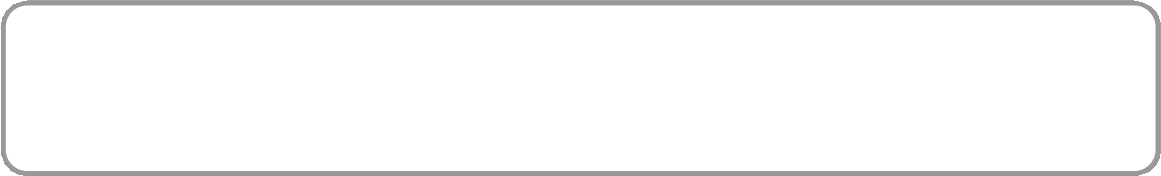 29. What County or Parrish do you live in? For example, Butler County(Optional) How old are you?Between 18-25Between 26-39Between 40-55Between 56-66Older than 67(Optional) What is your gender?Female    MaleTransgender(Optional) Would you like a copy of the November 2016 Voter Experience Survey final report?NoI will go to www.sabeusa.org website and search for it on the homepage.    YesIf yes, please provide your mailing address or email10-20-16 JH10-20-16 ELP10-23-16 ELP